Nottwil AktuellText 2-spaltigEinsendungDieses Formular als Word Dokument senden an: aktuell@nottwil.chDer Einsendeschluss ist der 21. (12.00 Uhr) des Vormonats. FormatierungVerwenden Sie für die Textformatierung die Formatvorlagen. Wenn Sie eine Formatvorlage anwenden möchten, markieren Sie einfach den Text, den Sie formatieren möchten, und klicken dann auf der Registerkarte „Start“ auf die gewünschte Formatvorlage im Formatvorlagenkatalog. 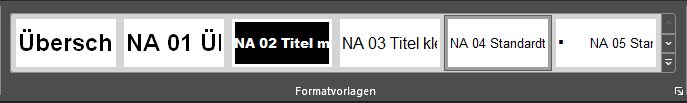 So können Sie ganz einfach den Text mit den vorgegebenen Formatierungen (NA 01 bis NA 06 und Tabellenraster) versehen.HinweisSchriften, Formatierungen, Seitenränder und Spalten dürfen nur nach Rücksprache mit der Redaktion verändert werden. Die Redaktion hat das Recht Einsendungen, die nicht den Vorgaben entsprechen, zu korrigieren, zu bearbeiten, zu kürzen oder allenfalls zum Inserattarif zu verrechnen.NA 01 Überschrift grossNA 02 Titel mittelgrossNA 03 Titel kleinNA 04 StandardtextTextNA 04 Standardtext fettText fettNA 05 Standardtext AufzählungTextTextTextNA 06 BildlegendeTextTextVerein / OrganisationVornameNameAdressePLZ / OrtTelefonE-MailKurzbeschrieb / 
BemerkungenNA 07 TabellenrasterTextTextTextTextTextTextTextText